CHRIST THE KING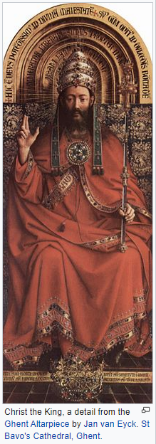 This is a title of Jesus in Christianity, referring to the idea of the Kingdom of God where Christ is seated at the right hand of the Father (GOD)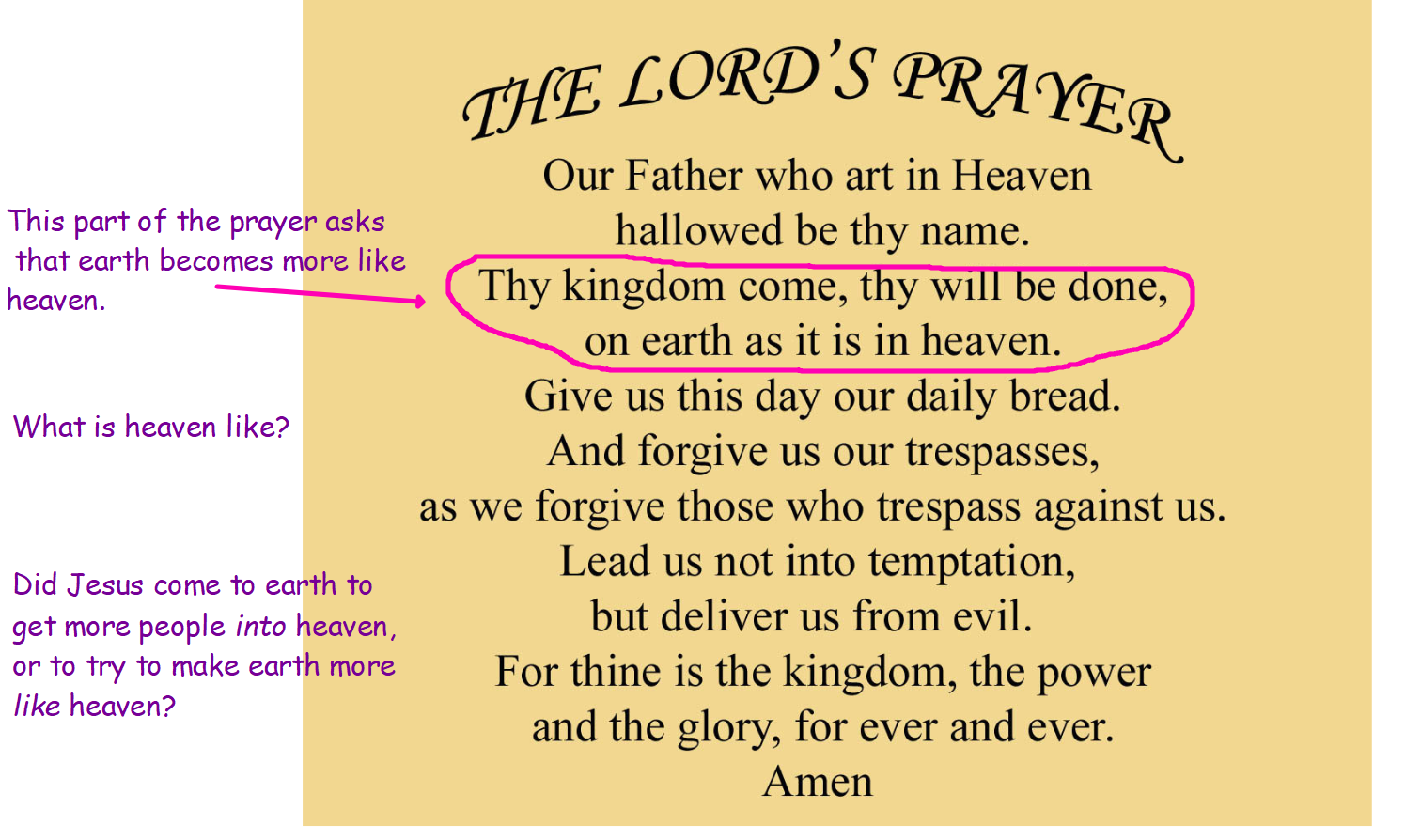 What things can be found on earth but not in heaven?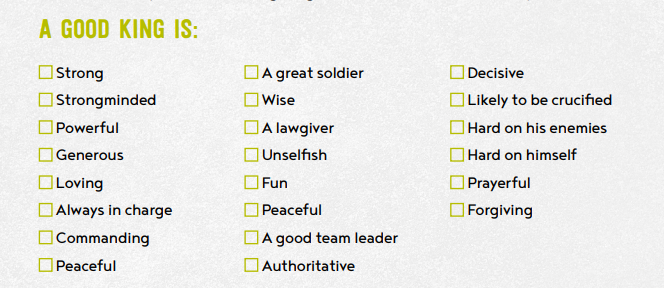 How many of these characteristics do you think describe Jesus?